Грядка длиной 2 метраКомплектация:- Г-образная угловая ножка – 4 шт.- торцевые панели 1м -2 шт.- боковые панели 2м -2 шт.- болты и гайки - 16 шт.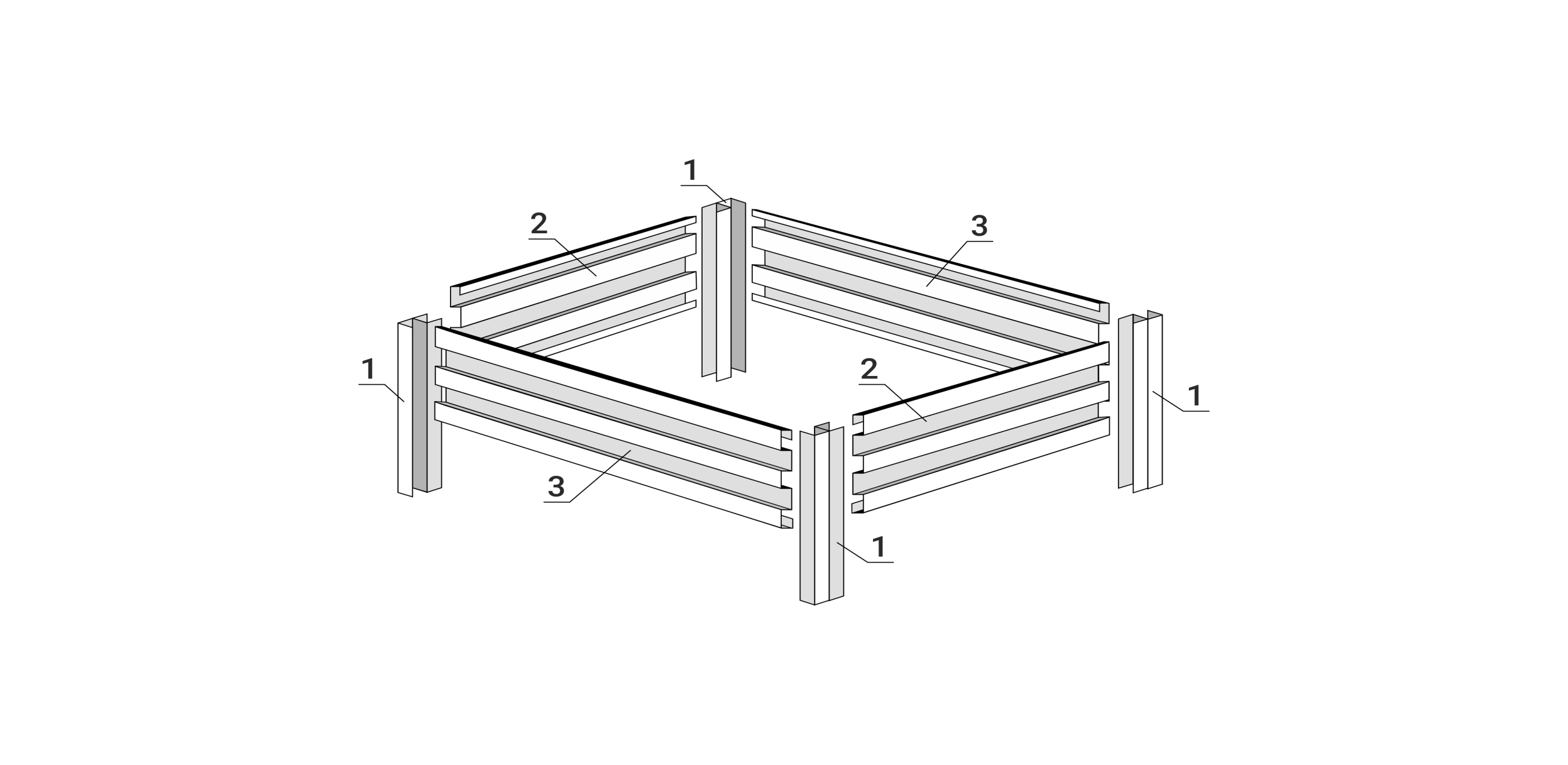 Порядок сборки:- поочередно закрепите между собой торцевые (2) и боковые панели (3) с помощью болтов и угловых ножек (1) широкой стороной к торцевым панелям по уже готовым отверстиям.- грядка готова и её можно установить, надавив на ножки. Если грунт в месте установки твердый, рекомендуем предварительно подготовить лунки для ножек грядки. Грядка длиной 4 метра Комплектация:- Г-образная угловая ножка - 4 шт;- торцевые панели 1м- 2 шт;- боковые панели 2м - 4 шт;- Т-образная соединительная ножка - 2 шт.- поперечная стяжка – 1 шт.- болты и гайки - 30 шт.Порядок сборки: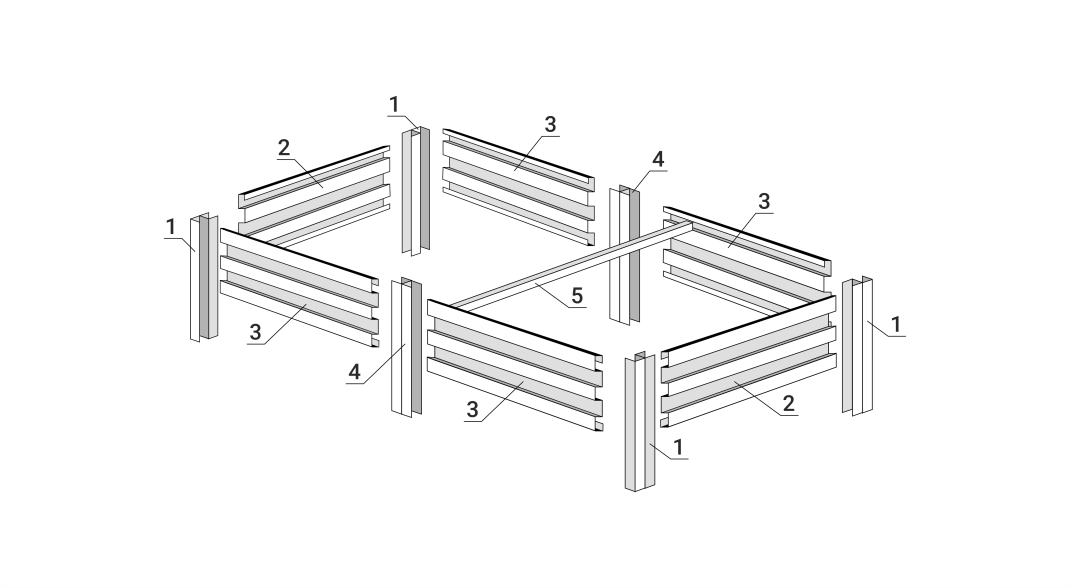 - поочередно закрепите между собой торцевые (2) и боковые панели (3) с помощью болтов и угловых ножек (1) широкой стороной к торцевым панелям по уже готовым отверстиям.- для каждого места соединения боковых панелей (3) необходимо собрать соединительную Т-образную ножку (4), скрепив между собой две угловые ножки (1) широкой стороной на средний и нижний болт.- далее соединяем боковые панели (3) по длине с помощью соединительных Т-образных ножек (4) и устанавливаем поперечную стяжку (5), закрепляя её на верхний болт Т-образной ножки. - грядка готова и её можно установить, надавив на ножки. Если грунт в месте установки твердый, рекомендуем предварительно подготовить лунки для ножек грядки. Грядка длиной 6 метровКомплектация:- Г-образная угловая ножка - 4 шт.- торцевые панели 1м -2 шт.- боковые панели 2м -6 шт.- Т-образная соединительная ножка – 4 шт.- поперечная стяжка - 2 шт.- болты и гайки - 44 шт.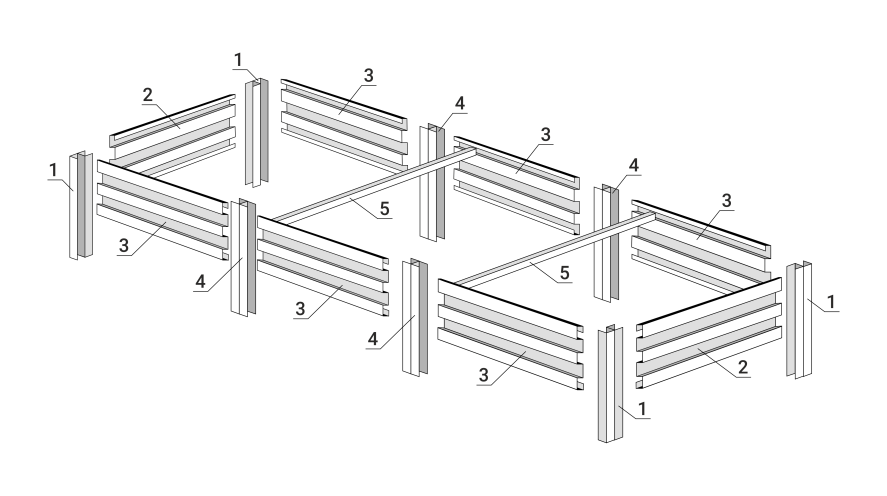 Порядок сборки:- поочередно закрепите между собой торцевые (2) и боковые панели (3) с помощью болтов и угловых ножек (1) широкой стороной к торцевым панелям по уже готовым отверстиям.- для каждого места соединения боковых панелей (3) необходимо собрать соединительную Т-образную ножку (4), скрепив между собой две угловые ножки (1) широкой стороной на средний и нижний болт.- далее соединяем боковые панели (3) по длине с помощью соединительных Т-образных ножек (4) и устанавливаем поперечную стяжку (5), закрепляя её на верхний болт Т-образной ножки. - грядка готова и её можно установить, надавив на ножки. Если грунт в месте установки твердый, рекомендуем предварительно подготовить лунки для ножек грядки.Ваша грядка готова к посадкам, желаем Вам хорошего урожая!ВАЖНО:* Перед установкой грядки с полимерным покрытием ОБЯЗАТЕЛЬНО УДАЛИТЕ защитную пленку, панели в пленке не нагревать и не оставлять на солнце*Компания оставляет за собой право на внесение изменений в конструкцию грядки, не ухудшающих её потребительских свойств.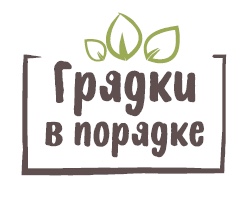 Инструкция по сборкегрядки оцинкованной / полимерной высотой 15, 20 см